ワークシート①１年４組　　　番　氏名　　　　　　　　　　　　　１．求人票を見て、どの企業で働きたいか考えてみよう。２．雇用形態についてまとめてみよう。雇用形態　→　企業と社員が結ぶ雇用契約の分類のこと。◆考えてみよう●次の言葉の意味をまとめてみよう・終身雇用制度・・・定年退職まで正規雇用の身分が保障される制度・年功序列型賃金制度・・・年齢や勤続年数に応じて賃金が上昇する制度・成果主義の賃金制度・・・業務の結果を賃金に反映させる制度・フレックスタイム制・・・企業の定めた条件付きで、労働時間を自由に決められる制度・月給制・・・賃金や給料を一時間あたりいくらと定めている制度・日給制・・・賃金や給料を日を単位でいくらと定めている制度・時給制・・・賃金や給料を月を単位でいくらと定めている制度ワークシート①１年４組　　　番　氏名　　　　　　　　　　　　　１．求人票を見て、どの企業で働きたいか考えてみよう。２．雇用形態についてまとめてみよう。雇用形態　→　企業と社員が結ぶ雇用契約の分類のこと。◆考えてみよう●次の言葉の意味をまとめてみよう・終身雇用制度・・・・年功序列型賃金制度・・・・成果主義の賃金制度・・・・フレックスタイム制・・・・月給制・・・・日給制・・・・時給制・・・ワークシート②１年４組　　　番　氏名　　　　　　　　　　　　　１．企業の社会的責任について箇条書きで記入しよう　・　利害関係者に対する説明責任　・　雇用や労働に関して定められた法令を遵守しなければならない２．労働に関する法令をまとめてみよう３．企業のおこなう福利厚生についてまとめてみよう　●福利厚生とは　→　給与や賞与とは別に企業が従業員やその家族に利益や満足をもたらすためにおこなう制度法律で義務づけられている社会保険制度と、企業が任意に設ける制度がある　◆企業が任意に設ける福利厚生の例をみて、あなたはどんな項目に注目する項目に○をつけてみようワークシート②１年４組　　　番　氏名　　　　　　　　　　　　　１．企業の社会的責任について箇条書きで記入しよう　・　　・　２．労働に関する法令をまとめてみよう３．企業のおこなう福利厚生についてまとめてみよう　●福利厚生とは　→　　　　や　　　とは別に企業が従業員やその家族に　　　　　　もたらすためにおこなう制度法律で義務づけられている　　　　　　　と、企業が任意に設ける制度がある　◆企業が任意に設ける福利厚生の例をみて、あなたはどんな項目に注目する項目に○をつけてみよう　◆社会保険制度についてまとめてみよう●社会保険制度とは　→　国民の生活の保障と安定のため、生活上の一定の不幸な出来事のために　　　　　　　　　　　　そなえる保険制度のことである。４．給料の計算をしてみよう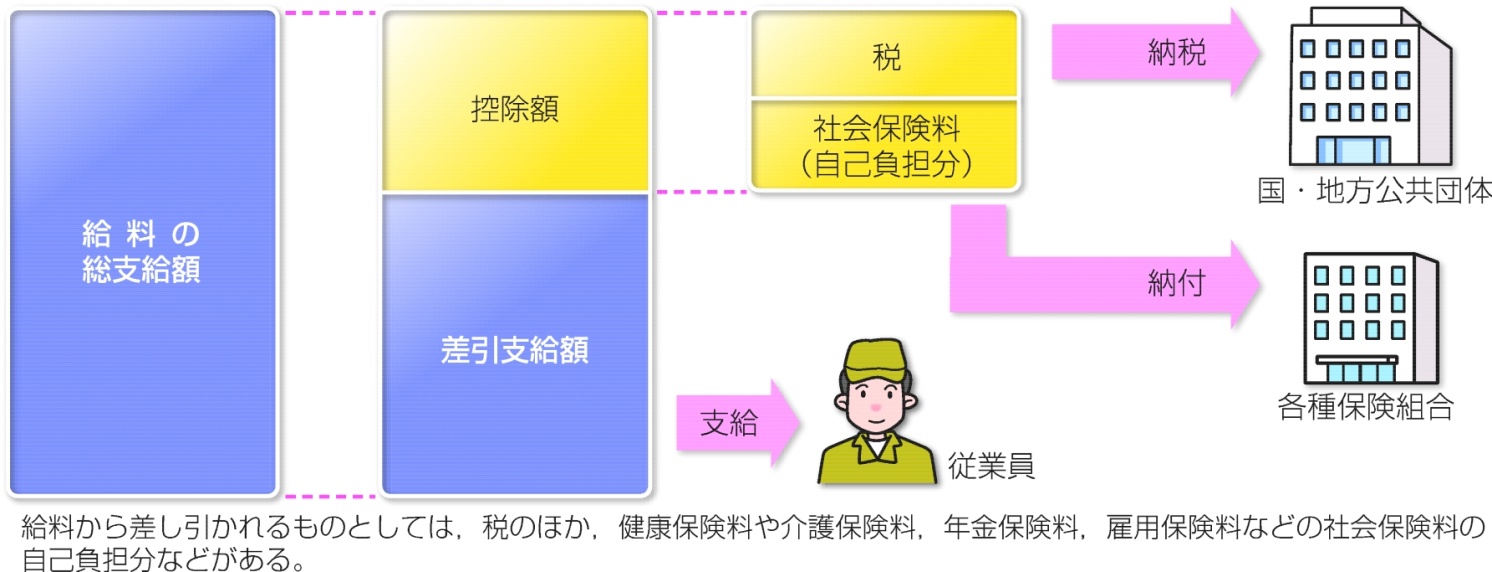 　●最初に選んだ企業の給料についてまとめてみよう　◆社会保険制度についてまとめてみよう●社会保険制度とは　→　国民の　　　　　　と　　　　　に生活上の一定の　　　　　　のために　　　　　　　　　　　　そなえる保険制度のことである。４．給料の計算をしてみよう　●最初に選んだ企業の給料についてまとめてみようワークシート③１年４組　　　番　氏名　　　　　　　　　　　　　１．雇用について学んできましたが、いま改めて考えてみるとどの会社に入りたいですか？２．他の人の発表を聞いた感想をまとめてみよう①グループ内発表についてのまとめ　②代表者の発表についてのまとめ３．授業を受けて変化したことはありますか◆今回の授業の感想を書いてください働きたい会社選んだ理由雇用形態種類定義メリットデメリット正規雇用正社員雇用期間の定めがなく、長期雇用を前提として働く労働者・雇用や収入が安定している。・福利厚生が優遇されている。・労働時間が長い。・配置転換など転勤もある。非正規雇用契約社員企業と有期の雇用契約を結んで働く労働者・自分の好きな期間だけ働ける。・スキルを生かせる・期間の定めがあるため、雇用が安定しない。非正規雇用パートタイマーアルバイト時間給で一定時間働く労働者・期間や時間を自由に選んで働ける・補助的な仕事が多い・専門的な知識技術を身につけにくい。非正規雇用派遣労働者派遣元会社と雇用契約を結び、他の企業に派遣されて働く労働者・期間や勤務場所を選べる。・能力に応じて高い賃金が得られる。・派遣元会社と派遣先企業との関係が複雑・雇用が安定していない。収入が途絶えることもある。非正規雇用請負労働者業務請負会社で働く労働者・仕事の受注があれば勤務機会が得られる・雇用や収入が不安定・技術向上をしても評価が上がらない。・働きたい会社選んだ理由雇用形態種類定義メリットデメリット正規雇用正社員雇用期間の定めがなく、　　　　　　　を前提として働く労働者非正規雇用契約社員企業と　　　　　の雇用契約を結んで働く労働者非正規雇用パートタイマーアルバイト時間給で　　　　　働く労働者非正規雇用派遣労働者っっっっ　　　と雇用契約を結び、他の企業に　　　　　　　働く労働者非正規雇用請負労働者業務請負会社で働く労働者・仕事の受注があれば勤務機会が得られる・雇用や収入が不安定・技術向上をしても評価が上がらない労働三法労働三法労働基準法労働基準法労働条件における最低限の基準を定めた法律労働条件における最低限の基準を定めた法律労働三法労働三法労働時間１日８時間、１週間に40時間を超えて労働させてはいけない。１日８時間、１週間に40時間を超えて労働させてはいけない。労働三法労働三法休憩労働時間6時間を超える場合45分、8時間を超える場合1時間以上の休憩労働時間6時間を超える場合45分、8時間を超える場合1時間以上の休憩労働三法労働三法休日少なくとも毎週1日の休日か、4週間を通じて4日以上の休日を与える少なくとも毎週1日の休日か、4週間を通じて4日以上の休日を与える労働三法労働三法労働組合法労働組合法労働者が企業との交渉で対等な立場に立つことを促進することを目的とした法律労働者が企業との交渉で対等な立場に立つことを促進することを目的とした法律労働三法労働三法労働関係調整法労働関係調整法ストライキなどの争議行為の予防または解決を目的として、調停や仲裁などの調整方法などを定めた法律ストライキなどの争議行為の予防または解決を目的として、調停や仲裁などの調整方法などを定めた法律男女雇用機会均等法男女雇用機会均等法男女雇用機会均等法男女雇用機会均等法男女雇用機会均等法性別を理由とした雇用の差別を禁止している。最低賃金法最低賃金法最低賃金法最低賃金法最低賃金法賃金の最低基準を定めて労働者を保護する法律育児・介護休業法育児・介護休業法育児・介護休業法育児・介護休業法育児・介護休業法育児や介護のための休業制度を定めている法律育児休業育児休業育児休業育児休業原則として養育する子どもが１歳になるまで育児のために休業できる介護休業介護休業介護休業介護休業対象家族１人ごとに９３日まで産前産後休業産前産後休業産前産後休業産前産後休業出産前６週間以内の請求、および、出産後８週間は就業させてはならない労働安全衛生法労働安全衛生法労働安全衛生法労働安全衛生法労働安全衛生法従業員に対する安全配慮義務を定めた法律住宅手当ボランティア支援社員割引社宅・寮の提供制服の支給教育訓練費補助社内貸付金社員旅行慶弔見舞金社内クラブ活動永年勤続表彰資格取得報奨金制度人間ドック補助レクリエーション活動補助労働三法労働三法労働基準法労働基準法労働三法労働三法労働時間１日(　　)時間、１週間に(　　)時間を超えて労働させてはいけない。１日(　　)時間、１週間に(　　)時間を超えて労働させてはいけない。労働三法労働三法休憩労働時間(　 )時間を超える場合(　 )分、(　 )時間を超える場合( 　)時間以上の休憩労働時間(　 )時間を超える場合(　 )分、(　 )時間を超える場合( 　)時間以上の休憩労働三法労働三法休日少なくとも毎週(　　)日の休日か、(　　)週間を通じて(　　)日以上の休日を与える少なくとも毎週(　　)日の休日か、(　　)週間を通じて(　　)日以上の休日を与える労働三法労働三法労働組合法労働組合法労働三法労働三法労働関係調整法労働関係調整法男女雇用機会均等法男女雇用機会均等法男女雇用機会均等法男女雇用機会均等法男女雇用機会均等法（　　　　　　　　　　）雇用の差別を禁止している。最低賃金法最低賃金法最低賃金法最低賃金法最低賃金法賃金の最低基準を定めて労働者を保護する法律育児・介護休業法育児・介護休業法育児・介護休業法育児・介護休業法育児・介護休業法育児や介護のための休業制度を定めている法律育児休業育児休業育児休業育児休業原則として養育する子どもが（　　）歳になるまで育児のために休業できる介護休業介護休業介護休業介護休業対象家族（　　）人ごとに（　　）日まで産前産後休業産前産後休業産前産後休業産前産後休業(　　　　　)週間以内の請求、および、(　　　　　)週間は就業させてはならない労働安全衛生法労働安全衛生法労働安全衛生法労働安全衛生法労働安全衛生法従業員に対する安全配慮義務を定めた法律住宅手当ボランティア支援社員割引社宅・寮の提供制服の支給教育訓練費補助社内貸付金社員旅行慶弔見舞金社内クラブ活動永年勤続表彰資格取得報奨金制度人間ドック補助レクリエーション活動補助社会保険制度制度の内容保険料負担健康保険病気やけがをしたときに治療費を給付する制度従業員だけでなく、家族も対象となる介護保険介護が必要となったときの介護費用の給付をする制度従業員の年齢が４０歳以上６５歳未満の場合に徴収される年金保険老齢・障害・死亡のときの所得保障制度雇用保険従業員が失業した場合に一定額の所得保障をする制度労災保険従業員が仕事中や通勤途中で災害にあった場合に給付する制度企業企業職種職種毎月の賃金基本給基本給円賃金から控除されるもの（Ｂ）賃金から控除されるもの（Ｂ）賃金から控除されるもの（Ｂ）税金円毎月の賃金(　　　　　)手当(　　　　　)手当円賃金から控除されるもの（Ｂ）賃金から控除されるもの（Ｂ）賃金から控除されるもの（Ｂ）社会保険料円毎月の賃金(　　　　　)手当(　　　　　)手当円賃金から控除されるもの（Ｂ）賃金から控除されるもの（Ｂ）賃金から控除されるもの（Ｂ）宿舎費円毎月の賃金合計（Ａ）合計（Ａ）円手取額(Ａ－Ｂ)手取額(Ａ－Ｂ)手取額(Ａ－Ｂ)手取額(Ａ－Ｂ)円その他の賃金条件その他手当　(　　　　　　　)その他手当　(　　　　　　　)円福利厚生健康・厚生・雇用・労災・退職金共済・財形健康・厚生・雇用・労災・退職金共済・財形健康・厚生・雇用・労災・退職金共済・財形健康・厚生・雇用・労災・退職金共済・財形その他の賃金条件賞与（一般）賞与（一般）　　年　　回　　　　か月福利厚生宿舎宿舎宿舎その他の賃金条件定期昇給　　　　年　　回定期昇給　　　　年　　回円福利厚生その他の福利厚生その他の福利厚生その他の福利厚生社会保険制度制度の内容保険料負担健康保険や　　　　をしたときに　　　　　を給付する制度従業員だけでなく、　　　　　　となる介護保険が必要となったときの　　　　　の給付をする制度従業員の年齢が４０歳以上６５歳未満の場合に徴収される年金保険老齢・障害・死亡のときの所得保障制度(　　　　・　　　　・　　　　　)雇用保険従業員が　　　　　　　に一定額の所得保障をする制度労災保険従業員が　　　　や　　　　　で　　　　にあった場合に給付する制度企業企業職種職種毎月の賃金基本給基本給円賃金から控除されるもの（Ｂ）賃金から控除されるもの（Ｂ）賃金から控除されるもの（Ｂ）税金円毎月の賃金(　　　　　)手当(　　　　　)手当円賃金から控除されるもの（Ｂ）賃金から控除されるもの（Ｂ）賃金から控除されるもの（Ｂ）社会保険料円毎月の賃金(　　　　　)手当(　　　　　)手当円賃金から控除されるもの（Ｂ）賃金から控除されるもの（Ｂ）賃金から控除されるもの（Ｂ）宿舎費円毎月の賃金合計（Ａ）合計（Ａ）円手取額(Ａ－Ｂ)手取額(Ａ－Ｂ)手取額(Ａ－Ｂ)手取額(Ａ－Ｂ)円その他の賃金条件その他手当　(　　　　　　　)その他手当　(　　　　　　　)円福利厚生健康・厚生・雇用・労災・退職金共済・財形健康・厚生・雇用・労災・退職金共済・財形健康・厚生・雇用・労災・退職金共済・財形健康・厚生・雇用・労災・退職金共済・財形その他の賃金条件賞与（一般）賞与（一般）　　年　　回　　　　か月福利厚生宿舎宿舎宿舎その他の賃金条件定期昇給　　　　年　　回定期昇給　　　　年　　回円福利厚生その他の福利厚生その他の福利厚生その他の福利厚生働きたい会社選んだ理由働きたい会社選んだ理由①②③④⑤⑥⑦働きたい会社選んだ理由①②③④⑤①雇用について勉強してよかったとても良かった良かった良くなかった②求人票の見方が変わった変わったあまり変わらない変わらない③企業選択の重要項目が変わった変わったあまり変わらない変わらない④③で変わった人は、どんな項目を重視するようになりましたか⑤企業選択に役に立ったとても役に立った役に立った役に立たなかった⑥２年後自分が満足できる企業選択ができますかできるたぶんできるできない⑦勉強して良かったことは何ですか